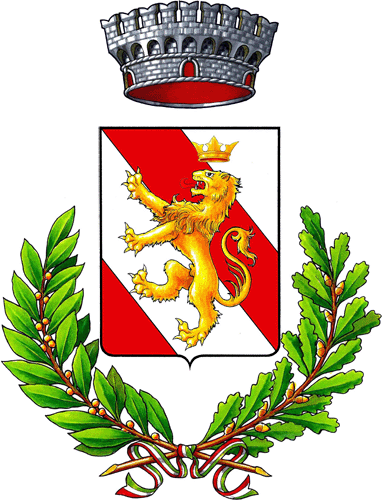 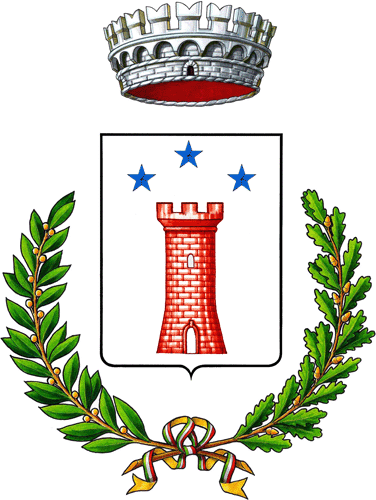 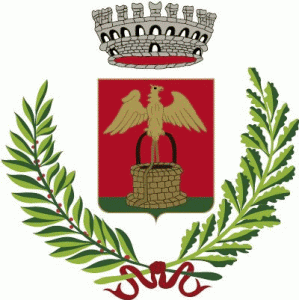 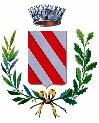 UNIONE DI COMUNI LOMBARDA‘ADDA MARTESANA’20060 Città metropolitana di MilanoVia Martiri della Liberazione n. 11 – Pozzuolo MartesanaPec: unione.addamartesana@pec.regione.lombardia.itCod.fisc./P.IVA 09571970962**************************DICHIARAZIONE RESA AI SENSI DEGLI ARTICOLI 46 E 47 DPR N.445/2000 RILASCIATA IN OCCASIONE DELLA PARTECIPAZIONE ALLA PROVA SELETTIVA PUBBLICAIl sottoscritto, Cognome …………………………………….............………	Nome ………………………………………………...Luogo di nascita …………………………………………………………… Data di nascita ………………….………….Documento di riconoscimento ……………………………………………………….………….…Ai fini dell’accesso presso i locali sede delle prove concorsuali indette dall’Unione di Comuni Lombarda Adda Martesana, in Via Viotti N. 2, presso i locali della ex Biblioteca, per lo svolgimento delle prove scritte del Concorso pubblico, per esami, per l’assunzione a tempo indeterminato e a tempo pieno di n. 1 collaboratore professionale con mansioni di messo categoria “B” giuridico B3  del c.c.n.l. del  comparto funzioni locali riservato alle categorie protette di cui all’art. 18 c. 2 della legge 12 marzo 1999, n. 68.consapevole delle conseguenze amministrative (art. 75 del d.P.R.n. 445/2000) e delle conseguenze penali previste dalla legge (art. 76 d.P.R. n. 445/2000, art. 495 c.p. e art. 483 c.p.) qualora siano rese dichiarazioni mendaci, ai sensi degli artt. 46 e 47 del D.P.R. n. 445/2000,DICHIARA SOTTO LA PROPRIA RESPONSABILITÀ, per quanto di propria conoscenza, di non essere sottoposto alla misura della quarantena o dell’isolamento domiciliare fiduciario e/o al divieto di allontanamento dalla propria dimora/abitazione previste come misure di prevenzione dalla diffusione del contagio da COVID-19 ai sensi della normativa vigente;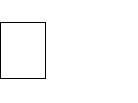 di non avere o avere avuto sintomi (ad es. febbre, mal di gola, raffreddore, nausea, brividi, mal di testa, tosse, diarrea, vomito) riconducibili al COVID-19 nei 14 giorni precedenti;di essere stato positivo sintomatico al COVID-19 e di aver osservato un periodo di isolamento di almeno 10 giorni dalla comparsa dei sintomi (non considerando anosmia e ageusia/disgeusia -perdita o alterazione del gusto e dell’olfatto- che possono avere prolungata persistenza nel tempo) accompagnato da un test molecolare con riscontro negativo, eseguito dopo almeno 3 giorni senza sintomi;di essere stato positivo asintomatico al COVID-19 e di aver osservato un periodo di isolamento di almeno 10 giorni dalla comparsa della positività, al termine del quale risulti eseguito un test molecolare con risultato negativo.Nel caso di contatti stretti con persone positive al COVID-19:di aver osservato un periodo di quarantena obbligatoria di 14 giorni dall’ultima esposizione al caso;di aver osservato un periodo di quarantena di 10 giorni dall’ultima esposizione con un test antigenico o molecolare negativo, effettuato il decimo giorno.non essere stato a contatto con persone positive al Covid-19, per quanto di loro conoscenza, negli ultimi 14 giorni.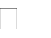 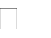 Dichiara altresì:di avere eseguito un test antigenico rapido o molecolare, effettuato mediante tampone oro/rino-faringeo presso una struttura pubblica o privata accreditata/autorizzata, in data non antecedente a 48 ore dalla data odierna, di cui è a produrre la certificazione verde;oppuredi aver completato il percorso vaccinale a doppia dose per il COVID 19, di cui è a produrre la certificazione verde.di essersi sottoposto alla prima dose o alla monodose di vaccino per il COVID 19 da almeno 15 giorni, di cui è a produrre la certificazione verde.avvenuta guarigione da Covid 19 di cui è a produrre la certificazione verde.La presente dichiarazione viene resa quale misura di prevenzione correlata con l’emergenza pandemica del COVID-19. Essa, unitamente agli allegati esibiti (referto del test antigenico rapido o molecolare ovvero certificato di effettuazione del percorso vaccinale, certificato di guarigione dal Covid), è condizione indispensabile per la partecipazione alla procedura concorsuale.Luogo della prova, ………………………	Firma leggibile………………………………………	………………………………Informativa ex artt. 13-14 Regolamento europeo 679/2016 in materia di protezione dei datiDichiaro di essere informata/o, ai sensi e per gli effetti degli artt. 13-14 Regolamento Ue 679/2016 in materia di protezione dei dati, che i dati raccolti saranno trattati e potranno essere comunicati ai soggetti previsti per legge, anche con strumenti informatici, esclusivamente nell’ambito del procedimento per il quale la presente dichiarazione viene resa e che anche su di essi è possibile esercitare il diritto di accesso ai sensi dell’art. 15 delregolamento UE n. 679/2016.Luogo della prova, ………………….	Firma leggibile………………………………………	……………………………….Allegare copia del documento di identità .